招标公告为加强2023年兔年台历采购项目规范化管理、降低  采购 成本，根据公司《招标及比价管理制度和程序》文件规定和“公开、公平、公正”的原则，我公司拟对北京红星股份有限公司- 2023年兔年台历采购项目，面向社会公开招标。现发布招标公告，诚邀供应商参加，也欢迎公司全体员工推荐供应商。公告如下：一、项目名称： 2023年兔年台历  二、项目地点：  北京三、项目期限： 2022年9月-2022年11月项目简介： 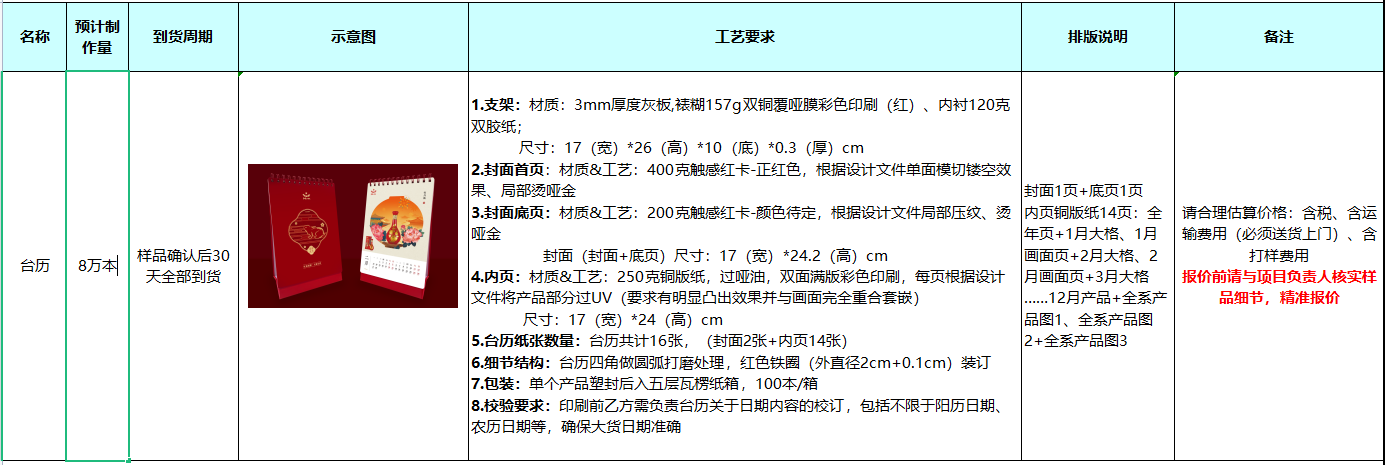 发货地址：以实际下单地址为准，单笔订单地址不超全国范围100个。投标人投标前须打样品，经招标人确认合格后方可继续投标。样品确认后，供货周期30天五、投标人资质要求：	注册资本：  300  万元（含）以上；基本资格要求：投标人应具有独立订立合同的法人资格；从未被列入失信被执行人名单、从未发生过骗取中标等违纪不良行为以及最近三年无未解决的行政处罚、无异常经营信息；经营状况良好，近 /  年有 /  项及以上大型项目经验的优先；行业基本资质要求：       /          资格预审资质文件的组成（严格按如下顺序，并提交目录）企业基本资质文件：附件1 营业执照（副本）（三证合一）附件2 一般纳税人相关证明 附件3 基本存款账户信息附件4 关于“从未被列入失信被执行人名单、从未发生过骗取中标等违纪不良行为以及最近三年无未解决的行政处罚、无异常经营信息”承诺函身份证明文件：附件5 法人身份证明附件6 法人授权委托书附件7 代理人身份证明行业基本资质文件：附件8   /    （注：行业基本资质文件一项仅可对应一个序号，如8-1，8-2等）4．其它文件：附件9-1投标人自愿提供的其他文件   （注：其他文件为投标人自愿提供除以上必备文件外的其它文件，如9-1，9-2等，不可混合在以上8项必备文件中）注：以上资质文件全部提供经营资质类有效版本，全部资料复印件应加盖本企业公章（红章）；现行合作供应商须按要求提供相应的资质文件；其他要求：所有资质文件一式二份；资质文件全部装订整齐，在公告期 8 月 15日结束前，邮寄至我公司指定地点、指定接收人处；将全部资质文件（从目录开始至最后一页资质文件）盖红章扫描件在公告期   8  月  15日结束前发送至我公司指定邮箱。七、开票要求：开具正规增值税专用发票（税率： 13  %），抬头与注册名称一致，不得中途更改，若有更改公司，我司有权终止合同；八、保证金要求：投标人资质经我公司法务部门资格预审合格后，样品经我公司区域市场部确认合格后，在（ 8 月  27 日16:00前）支付投标保证金    2  万元；未支付保证金的投标人，视为放弃投标资格；招标结束后，投标人投标保证金在30个工作日内无息退回投标人账户；保证金收取账户：公司名称：北京京星泰商贸有限公司开户行名称：10263000000671186开户行账号：华夏银行北京国贸支行注：现行合作供应商须按要求支付不同项目的保证金。如确定中标，则按上述要求退还投标保证金；九、其他要求：投标人应为单一独立主体，本次招标不接收联合体投标；十、公告期：  公告之日起至   2022  年  8月   15 日 16:00时；十一、考察期： 考察时间： 8  月  16  日-   8 月  22  日；考察内容：①书面审核资质文件；实地或电话考察；③投标人须在8月22日前向招标人提供台历样品三份    供招标人进行样品评估；④招标人认为有必要核实、确认的其他事项。十二、投标期：投标文件制作  8  月  24  日-   8  月  27  日资质审核合格且样品评估合格后发送招标文件;报价单：①报价单需将 “报价含税单价、报价人、报价日期、联系电话等项目”填写齐全，并加盖公章（红章）。报价单需对本次全部项目进行报价，部分报价视为无效报价；报价单与投标文件分别密封；（封皮及密封条参考附件（8））十三、开标期      招标方另行确定。十四、联系方式：投标文件接收人邮箱及地址联 系 人：靳跃  联系电话： 010-51202798 邮    箱：   jy@redstarwine.com  邮寄地址：（北京红星股份有限公司）北京市怀柔区红星路1号项目技术咨询联系人技术联系人：  李静  联系电话： 010-51202518公告发布单位：                           公告发布日期：                          附件1：投标单位-企业营业执照副本附件2：投标单位-一般纳税人相关证明附件3：投标单位-基本存款账户信息附件4：承诺函我公司从未被列入失信被执行人名单、从未发生过骗取中标等违纪不良行为以及最近三年无未解决的行政处罚、无异常经营信息。               承诺人名称（加盖公章）：                  法定代表人签字：                     附件5：法定代表人身份证明书兹证明           为我单位法定代表人（授权人），身份证号为                      ，我公司确认其以下签章是真实有效的。                              单位公章：                             法定代表人签章：附件6：法定代表人授权书本授权书声明：注册于      （国家或地区的名称）  的  （公司名称）    （法定代表人姓名、职务）    代表本公司授权    （单位名称）       （被授权人的姓名、职务）    为本公司的合法代理人，就                       （项目名称）投标，以本公司名义处理一切与之有关的事务。	本授权书于           年       月       日签字生效， 特此声明。法定代表人签字：                                 被授权人签字：                                   投标意向人名称（加盖公章）：                      联系地址：                                       被授权人联系方式：                               被授权人邮箱：                                   附件7：代理人身份证明（身份证复印件）附件8：行业基本资质文件附件9：其它文件投标文件封皮示例：（封皮贴于密封袋外）投  标  文  件致：北京红星股份有限公司                               项目  投标文件项目名称：                                    投标单位：                                    （盖章）法定代表人或其委托代理人：                  （签字或盖章）投标报价封皮示例：（封皮贴于密封袋外）报 价 单致：北京红星股份有限公司                               项目  报价单项目名称：                                    投标单位：                                    （盖章）法定代表人或其委托代理人：                  （签字或盖章）在开标前不得提前拆封密封条粘于密封袋开口处并盖骑缝章法人身份证正面法人身份证反面正面反面单位公章                                                                             法定代表人密               封               条法定代表人                                                                           单位公章                                                                                             年    月    日封